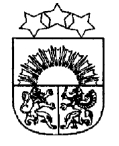 LATVIJAS  REPUBLIKA  KRĀSLAVAS  NOVADS           KRĀSLAVAS  NOVADA  DOMEReģ. Nr. 90001267487Rīgas iela 51, Krāslava, Krāslavas nov., LV-5601. Tālrunis +371 65624383, fakss +371 65681772e-pasts: dome@kraslava.lvKrāslavāĀRKĀRTAS SĒDES PROTOKOLS2020.gada 12.oktobrī 										Nr.20Sēde sasaukta  Krāslavas novada domē,Rīgas ielā 51, Krāslavā, plkst.1500Sēdi atklāj plkst.1500Sēdi vada – novada domes priekšsēdētājs Gunārs UpenieksSēdi protokolē – lietvede Ārija LeonovičaPiedalāsDeputāti:  Valentīna Bārtule, Vera Bīriņa, Jāzeps Dobkevičs, Aleksandrs Jevtušoks, Antons Ļaksa, Viktorija Lene, Aleksandrs Savickis, Gunārs Svarinskis, Jānis Tukāns, Gunārs Upenieks, Janīna Vanaga, Ēriks Zaikovskis, Dmitrijs ZalbovičsPašvaldības administrācijas darbinieki:V.Aišpurs, domes izpilddirektora 1.vietnieks;K.Smoļakova, juriskonsulte;I.Kavinska, sabiedrisko attiecību speciāliste;L.Miglāne, Izglītības pārvaldes vadītāja;E.Škutāne, informatīvā biļetena “Krāslavas Vēstis” redaktore.Nepiedalās – Vjačeslavs Aprups (attaisnojošs iemesls), Raimonds Kalvišs (komandējumā)Darba kārtība:Par izglītības procesa īstenošanu Krāslavas Varavīksnes vidusskolā1.§Par izglītības procesa īstenošanu Krāslavas Varavīksnes vidusskolāZiņo: G.Upenieks, L.Miglāne (Izglītības pārvaldes vadītāja)Vārdiskais balsojums:par – V.Bārtule, V.Bīriņa, J.Dobkevičs, A.Jevtušoks, V.Lene, A.Ļaksa, A.Savickis, G.Svarinskis, J.Tukāns, J.Vanaga, G.Upenieks, Ē.Zaikovskis, D.Zalbovičspret - navatturas – navAtklāti balsojot, par – 13, pret – nav, atturas – nav, Krāslavas novada dome nolemj:Pamatojoties uz 09.06.2020. Ministru kabineta noteikumu Nr.360 “Epidemioloģiskās drošības pasākumi Covid-19 infekcijas izplatības ierobežošanai” 27.1.punktu, mācības Krāslavas Varavīksnes vidusskolā no 12.10.2020. līdz 18.10.2020. 1.-4.klasēs īstenot attālināti.Krāslavas novada izglītības iestāžu vadītājiem veikt atkārtoti  instruktāžu par epidemioloģiskās drošības pasākumiem, kas veicami, lai ierobežotu Covid-19 infekcijas izplatību izglītības iestādēs.Lēmuma projekta iesniedzējsDomes priekšsēdētājs G.UpenieksLēmuma projekta sagatavotājsIzglītības pārvaldeSēdi slēdz plkst.1515Domes priekšsēdētājs 							G.UpenieksDomes lietvede							Ā.Leonoviča2020.gada 12.oktobrī